МУНИЦИПАЛЬНЫХ НОРМАТИВНО-ПРАВОВЫХ АКТОВОЗЕРСКОГО СЕЛЬСКОГО ПОСЕЛЕНИЯБУТУРЛИНОВСКОГО МУНИЦИПАЛЬНОГО РАЙОНАВОРОНЕЖСКОЙ ОБЛАСТИ и иной официальной информацииУтвержден решением Совета                                                                     Учредитель: Администрация        народных депутатов                                                                                                                                                                          Озерского  сельского поселения                                                                                                                       Озерского  сельского поселения                                                                                                              Бутурлиновского муниципального района                                                                                                                       Бутурлиновского муниципального района                                                                                                                                   Воронежской области № 144 от 25.02.2009 года                                                                 Воронежской области                                                                            по  адресу:     397532 Воронежская                                                                                                                                область                                                                                                                                      Бутурлиновский район, село Озёрки                                                                                                                        улица Октябрьская,11                                                                                                                          Тираж: 3 экз.  Объем:  листовОтветственный за выпуск: Лепехина Т.СбесплатноОглавление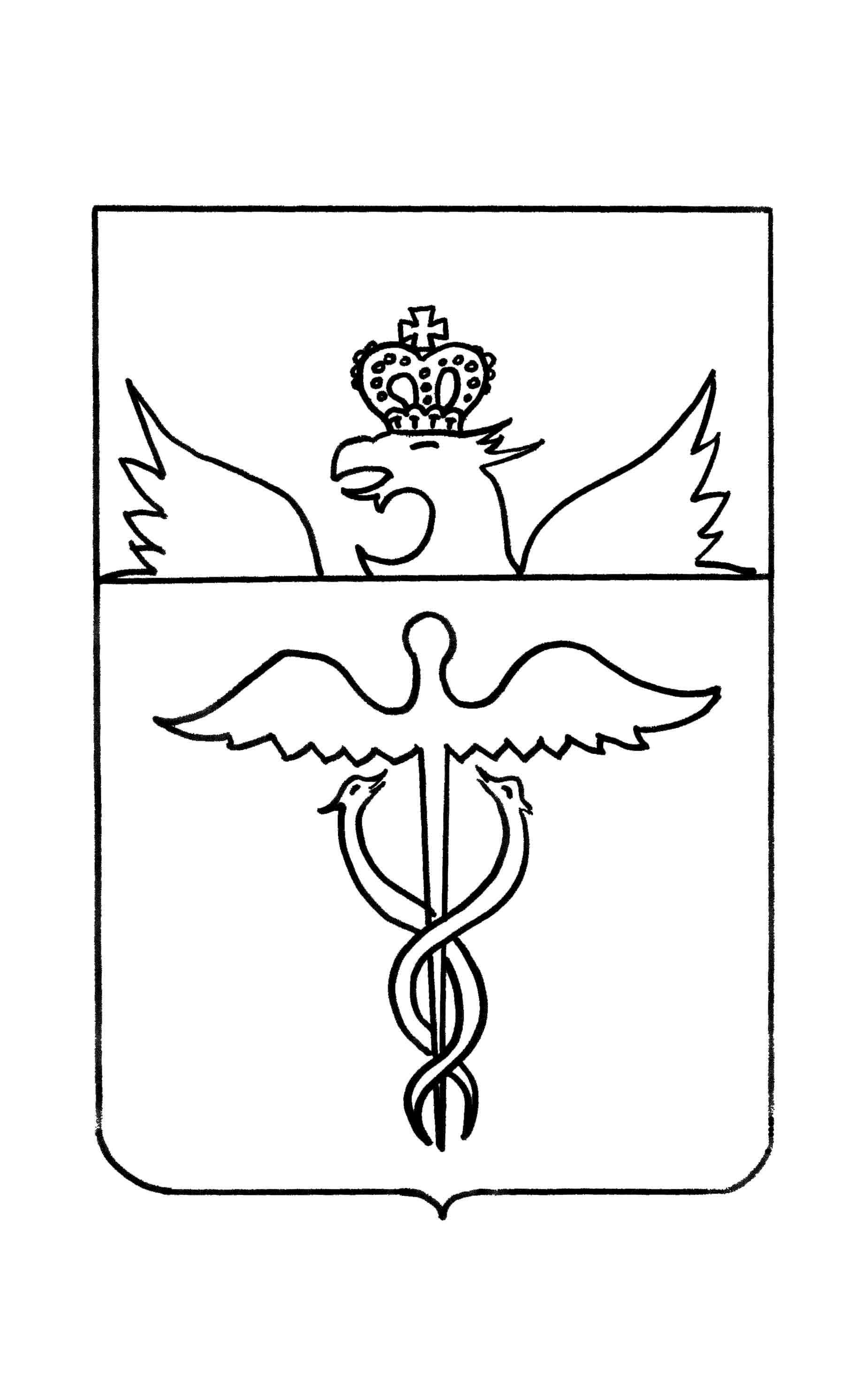 Администрация  Озерского сельского поселенияБутурлиновского муниципального районаВоронежской областиПОСТАНОВЛЕНИЕот  13.08. 2021 года №  35с.ОзеркиО внесении изменений в постановление администрации Озерского  сельского поселения Бутурлиновского муниципального района Воронежской области от 14.12.2015 г. № 64 «Об утверждении административного регламента администрации Озерского сельского поселения Бутурлиновского муниципального района Воронежской области по предоставлению муниципальной услуги «Предоставление в собственность, аренду, постоянное (бессрочное) пользование, безвозмездное пользование земельного участка, находящегося в муниципальной собственности без проведения торгов»В соответствии с Федеральными законами от 27.07.2010 № 210-ФЗ «Об организации предоставления государственных и муниципальных услуг», от 06.10.2003 № 131-ФЗ «Об общих принципах организации местного самоуправления в Российской Федерации»,  во исполнение поручений, определенных на еженедельном  оперативном совещании у губернатора Воронежской области (в режиме видео-конференц-связи) 12 июля 2021 года № 10, администрация Озерского сельского поселенияПОСТАНОВЛЯЕТ:1. Внести в административный регламент администрации Озерского сельского поселения Бутурлиновского муниципального района Воронежской области по предоставлению муниципальной услуги «Предоставление в собственность, аренду, постоянное (бессрочное) пользование, безвозмездное пользование земельного участка, находящегося в муниципальной собственности без проведения торгов», утвержденный постановлением администрации Озерского сельского поселения Бутурлиновского муниципального района Воронежской области от 14.12.2015г. №64, следующие изменения:1.1. Подпункты 1.3.1.-1.3.3  пункта 1.3. изложить в следующей редакции:«1.3.1. Орган, предоставляющий муниципальную услугу: Многофункциональный центр предоставления государственных и муниципальных услуг (далее – МФЦ).1.3.2. Информация о месте нахождения, графике работы, контактных телефонах (телефонах для справок и консультаций), интернет-адресах, адресах электронной почты МФЦ приводятся в приложении № 1 к настоящему Административному регламенту и размещаются:в региональной информационной системе «Портал Воронежской области в сети Интернет» (https://www.govvrn.ru/) (далее - Портал государственных и муниципальных услуг Воронежской области);на Едином портале государственных и муниципальных услуг (функций) в сети Интернет (www.gosuslugi.ru);на официальном сайте МФЦ (mfc.vrn.ru);на информационном стенде в администрации;на информационном стенде в МФЦ.1.3.3. Способы получения информации о месте нахождения и графиках работы организации, обращение в которые необходимо для получения муниципальной услуги.- непосредственно в МФЦ;- с использованием средств телефонной связи, средств сети Интернет.»1.2. Подпункты 2.2.1.-2.2.2  пункта 2.2. изложить в следующей редакции:«2.2.1.	Орган, предоставляющий муниципальную услугу: Многофункциональный центр предоставления государственных и муниципальных услуг.2.2.2.	 МФЦ при предоставлении муниципальной услуги в целях получения документов, необходимых для принятия решения о предоставление в собственность, аренду земельного участка, находящегося в муниципальной собственности на торгах, а так же получения информации для проверки сведений, представленных заявителем, осуществляет взаимодействие с Управлением Федеральной службы государственной регистрации, кадастра и картографии по Воронежской области, филиалом федерального государственного бюджетного учреждения «Федеральная кадастровая палата Федеральной службы государственной регистрации, кадастра и картографии» по Воронежской области, Управлением Федеральной налоговой службы по Воронежской области.»1.3. В подпункте 3.2.2. слова «в администрацию или» - исключить;2. Опубликовать настоящее постановление в официальном периодическом печатном издании «Вестник муниципальных правовых актов Озерского сельского поселения Бутурлиновского муниципального района Воронежской области» и разместить на официальном сайте Озерского сельского поселения в информационно-телекоммуникационной сети «Интернет».3.  Настоящее постановление вступает в силу с момента опубликования.Глава Озерского сельского поселения                      В.А.ЗагоновАдминистрация Озерского сельского поселенияБутурлиновского муниципального районаВоронежской областиПОСТАНОВЛЕНИЕот  13.08. 2021 года №  36с.ОзеркиО внесении изменений в постановление администрации Озерского сельского поселения Бутурлиновского муниципального района Воронежской области от 08.09.2015 г. № 45 «Об утверждении административного регламента администрации Озерского сельского поселения Бутурлиновского муниципального района Воронежской области по предоставлению муниципальной услуги «Предварительное согласование предоставления земельного участка, находящегося в муниципальной собственности»В соответствии с Федеральными законами от 27.07.2010 № 210-ФЗ «Об организации предоставления государственных и муниципальных услуг», от 06.10.2003 № 131-ФЗ «Об общих принципах организации местного самоуправления в Российской Федерации»,  во исполнение поручений, определенных на еженедельном  оперативном совещании у губернатора Воронежской области (в режиме видео-конференц-связи) 12 июля 2021 года № 10, администрация Озерского сельского поселенияПОСТАНОВЛЯЕТ:1. Внести в административный регламент администрации Озерского сельского поселения Бутурлиновского муниципального района Воронежской области по предоставлению муниципальной услуги «Предварительное согласование предоставления земельного участка, находящегося в муниципальной собственности», утвержденный постановлением администрации  Озерского сельского поселения Бутурлиновского муниципального района Воронежской области от 08.09.2015 г. № 45, следующие изменения:1.1. Подпункты 1.3.1.-1.3.3  пункта 1.3. изложить в следующей редакции:«1.3.1. Орган, предоставляющий муниципальную услугу: Многофункциональный центр предоставления государственных и муниципальных услуг (далее – МФЦ).1.3.2. Информация о месте нахождения, графике работы, контактных телефонах (телефонах для справок и консультаций), интернет-адресах, адресах электронной почты МФЦ приводятся в приложении № 1 к настоящему Административному регламенту и размещаются:в региональной информационной системе «Портал Воронежской области в сети Интернет» (https://www.govvrn.ru/) (далее - Портал государственных и муниципальных услуг Воронежской области);на Едином портале государственных и муниципальных услуг (функций) в сети Интернет (www.gosuslugi.ru);на официальном сайте МФЦ (mfc.vrn.ru);на информационном стенде в администрации;на информационном стенде в МФЦ.1.3.3. Способы получения информации о месте нахождения и графиках работы организации, обращение в которые необходимо для получения муниципальной услуги.- непосредственно в МФЦ;- с использованием средств телефонной связи, средств сети Интернет.»1.2. Подпункты 2.2.1.-2.2.2  пункта 2.2. изложить в следующей редакции:«2.2.1.	Орган, предоставляющий муниципальную услугу: Многофункциональный центр предоставления государственных и муниципальных услуг.2.2.2.	 МФЦ при предоставлении муниципальной услуги в целях получения документов, необходимых для подготовки, предварительного согласования предоставления земельного участка, а так же получения информации для проверки сведений, представленных заявителем, осуществляет взаимодействие с Управлением Федеральной службы государственной регистрации, кадастра и картографии по Воронежской области, филиалом федерального государственного бюджетного учреждения «Федеральная кадастровая палата Федеральной службы государственной регистрации, кадастра и картографии» по Воронежской области, Управлением Федеральной налоговой службы по Воронежской области.»1.3. В под подпункте 3.2.1.3. слова «в администрацию или» - исключить;2. Опубликовать настоящее постановление в официальном периодическом печатном издании «Вестник муниципальных правовых актов Озерского сельского поселения Бутурлиновского муниципального района Воронежской области» и разместить на официальном сайте Озерского сельского поселения в информационно-телекоммуникационной сети «Интернет».3.  Настоящее постановление вступает в силу с момента опубликования.Глава Озерского сельского поселения                                   В.А.ЗагоновАдминистрация Озерского сельского поселенияБутурлиновского муниципального районаВоронежской областиПОСТАНОВЛЕНИЕот  31.08. 2021 года №  37с. ОзеркиО внесении изменений в постановление администрации Озерского сельского поселения Бутурлиновского муниципального района Воронежской области от 08.09.2015 г. №40 «Об утверждении административного регламента администрации Озерского сельского поселения Бутурлиновского муниципального района Воронежской области по предоставлению муниципальной услуги «Утверждение и выдача схем расположения земельных участков на кадастровом плане территории»В соответствии с Федеральными законами от 27.07.2010 № 210-ФЗ «Об организации предоставления государственных и муниципальных услуг», от 06.10.2003 № 131-ФЗ «Об общих принципах организации местного самоуправления в Российской Федерации»,  во исполнение поручений, определенных на еженедельном  оперативном совещании у губернатора Воронежской области (в режиме видео-конференц-связи) 12 июля 2021 года № 10, администрация Озерского сельского поселенияПОСТАНОВЛЯЕТ:1. Внести в административный регламент администрации Озерского сельского поселения Бутурлиновского муниципального района Воронежской области по предоставлению муниципальной услуги «Утверждение и выдача схем расположения земельных участков на кадастровом плане территории», утвержденный постановлением администрации Озерского сельского поселения Бутурлиновского муниципального района Воронежской области от 08.09.2015 г. № 40, следующие изменения:1.1. Подпункты 1.3.1.-1.3.3  пункта 1.3. изложить в следующей редакции:«1.3.1. Орган, предоставляющий муниципальную услугу: Многофункциональный центр предоставления государственных и муниципальных услуг (далее – МФЦ).Местонахождение многофункционального центра: 394026, г. Воронеж, ул. Дружинников, 3б График (режим) работы многофункционального центра: вторник, четверг, пятница: с 09.00 до 18.00;среда: с 11.00 до 20.00;суббота: с 09.00 до 16.45.Адрес официального сайта многофункционального центра в сети Интернет: mfc.vrn.ru.Адрес электронной почты многофункционального центра: odno-okno@mail.ru.Телефон справочной службы многофункционального центра: 8 (473) 226-99-99.1.3.2. Сведения о местонахождении, графике (режиме) работы, контактных телефонах (телефонах для справок и консультаций), интернет-адресах, адресах электронной почты многофункционального центра размещаются:- на официальном сайте администрации в сети Интернет (http://vasilevskoe.ru/);- в региональной информационной системе «Портал Воронежской области в сети Интернет» (https://www.govvrn.ru/) - в федеральной государственной информационной системе "Единый портал государственных и муниципальных услуг (функций)"(www.gosuslugi.ru) (далее – Единый портал);- на официальном сайте многофункционального центра (mfc.vrn.ru);- на информационном стенде в администрации;- на информационном стенде в многофункциональном центре.1.3.3. Способы получения информации о местонахождении и графике (режиме) работы органов и организаций, обращение в которые необходимо для получения муниципальной услуги:- непосредственно многофункциональном центре;- с использованием средств телефонной связи, средств сети Интернет.»1.2. Подпункты 2.2.1.-2.2.2  пункта 2.2. изложить в следующей редакции:«2.2.1.	Орган, предоставляющий муниципальную услугу: Многофункциональный центр предоставления государственных и муниципальных услуг.2.2.2.	 МФЦ при предоставлении муниципальной услуги в целях получения документов, необходимых для утверждения и выдачи схем расположения земельных участков на кадастровом плане территории, а также получения информации для проверки сведений, представленных заявителем, осуществляет взаимодействие с Управлением Федеральной службы государственной регистрации, кадастра и картографии по Воронежской области, Управлением Федеральной налоговой службы по Воронежской области, федеральным государственным бюджетным учреждением «Федеральная кадастровая палата Федеральной службы государственной регистрации, кадастра и картографии» по Воронежской области, межрайонным отделом № 8 (г. Бутурлиновка).»1.3. Подпункты 3.2.1.-3.2.3  пункта 3.2. изложить в следующей редакции:«3.2.1. Основанием для начала административной процедуры является личное обращение заявителя или представителя заявителя в многофункциональный центр с заявлением либо поступление в адрес МФЦ заявления, направленного посредством почтового отправления или в форме электронного документа с использованием информационно-телекоммуникационных сетей общего пользования, в том числе Единого портала и (или) Регионального портала. 3.2.2. Специалист многофункционального центра, уполномоченный на прием и регистрацию документов заявителя, осуществляет проверку документов заявителя на наличие или отсутствие оснований для отказа в их приеме, указанных в пункте 2.7. настоящего административного регламента.3.2.3. При личном обращении заявителя в многофункциональный центр, в случае отсутствия оснований для отказа в приеме документов, указанных в пункте 2.7. настоящего административного регламента, специалист, уполномоченный на прием и регистрацию документов:- сверяет копии документов с их подлинниками, заверяет их и возвращает подлинники заявителю;- выдает заявителю расписку (приложение №3 к настоящему административному регламенту) в получении документов с указанием их перечня и даты получения.»2 Опубликовать настоящее постановление в официальном периодическом печатном издании «Вестник муниципальных правовых актов Озерского сельского поселения Бутурлиновского муниципального района Воронежской области» и разместить на официальном сайте Озерского сельского поселения в информационно-телекоммуникационной сети «Интернет».3.  Настоящее постановление вступает в силу с момента опубликования.Глава  Озерского сельского поселения                                    В.А.Загонов                Выпуск № 12              31.08.2021 года вторникс.ОзеркиБутурлиновского  района  Воронежской области2021 год       № п/п                                   Наименование документаСтр.1Постановление №35 О внесении изменений в постановление администрации Озерского  сельского поселения Бутурлиновского муниципального района Воронежской области от 14.12.2015 г. № 64 «Об утверждении административного регламента администрации Озерского сельского поселения Бутурлиновского муниципального района Воронежской области по предоставлению муниципальной услуги «Предоставление в собственность, аренду, постоянное (бессрочное) пользование, безвозмездное пользование земельного участка, находящегося в муниципальной собственности без проведения торгов»3-52Постановление №36 О внесении изменений в постановление администрации Озерского сельского поселения Бутурлиновского муниципального района Воронежской области от 08.09.2015 г. № 45 «Об утверждении административного регламента администрации Озерского сельского поселения Бутурлиновского муниципального района Воронежской области по предоставлению муниципальной услуги «Предварительное согласование предоставления земельного участка, находящегося в муниципальной собственности»3О внесении изменений в постановление администрации Озерского сельского поселения Бутурлиновского муниципального района Воронежской области от 08.09.2015 г. №40 «Об утверждении административного регламента администрации Озерского сельского поселения Бутурлиновского муниципального района Воронежской области по предоставлению муниципальной услуги «Утверждение и выдача схем расположения земельных участков на кадастровом плане территории»